National Agriculture in the Classroom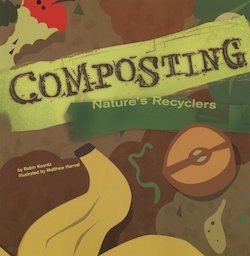 Composting: Nature's RecyclersDead leaves, food scraps, and grass clippings for lunch? Small animals, fungi, and bacteria called decomposers turn trash into a tasty compost treat. Learn more about compost and how you can use it in your garden or yard.AuthorRobin KoontzLessons Associated with this ResourceWorking WormsVermicomposting (Grades K-2)Vermicomposting (Grades 3-5)The Rotten TruthThe Case of the Missing Pumpkin